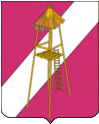 АДМИНИСТРАЦИЯ СЕРГИЕВСКОГО СЕЛЬСКОГО ПОСЕЛЕНИЯ КОРЕНОВСКОГО  РАЙОНАПОСТАНОВЛЕНИЕ19 сентября 2014 года					                                                                     № 109ст. СергиевскаяО комиссии по обследованию зеленых насаждений администрации Сергиевского сельского поселения Кореновского районаВ соответствии с Федеральным законом от 06 октября 2003 года                        № 131-ФЗ «Об общих принципах организации местного самоуправления в Российской Федерации», Законом Краснодарского края от 23 апреля 2013 года № 2695-КЗ «Об охране зеленых насаждений в Краснодарском крае», уставом Сергиевского сельского поселения Кореновского района, п о с т а н о в л я ю:1. Утвердить состав Комиссии по обследованию зеленых насаждений (приложение № 1).2. Утвердить Положение о Комиссии по обследованию зеленых насаждений Сергиевского сельского поселения Кореновского района (приложение № 2).3. Обнародовать постановление в установленных местах и разместить на сайте органов местного самоуправления Сергиевского сельского  поселения Кореновского района в сети Интернет.4. Постановление вступает в силу со дня его подписания.ГлаваСергиевского сельского поселения Кореновского района                                                                              С.А.БасеевПРИЛОЖЕНИЕ № 1УТВЕРЖДЕНпостановлением администрации Сергиевского сельского поселения Кореновского  районаот 19.09.2014 № 109СОСТАВкомиссии по обследованию зеленых насаждений Сергиевского сельского поселения Кореновского районаГлаваСергиевского сельского поселения Кореновского района                                                                            С.А.Басеев  ПРИЛОЖЕНИЕ № 2УТВЕРЖДЕНОпостановлением администрации Сергиевского сельского поселения Кореновского  районаот 19.09.2014 № 109ПОЛОЖЕНИЕ о комиссии по обследованию зеленых насаждений Сергиевского сельского поселения Кореновского района1. Настоящее Положение определяет цели, функции, полномочия и порядок деятельности Комиссии по обследованию зеленых насаждений  Сергиевского сельского поселения Кореновского района (далее - комиссия).В своей деятельности Комиссия руководствуется Федеральным законом от 10 января 2002 № 7-ФЗ «Об охране окружающей среды», Законом Краснодарского края от 23 апреля 2013 года № 2695-КЗ «Об охране зеленых насаждений в Краснодарском крае», Правилами   санитарного  содержания,  благоустройства    территории  Сергиевского сельского поселения Кореновского района, утвержденными решением Совета Сергиевского сельского поселения Кореновского района от 25 октября  2013 года № 257, Правилами создания, содержания и охраны зеленых насаждений, находящихся на территории Сергиевского сельского поселения Кореновского района, утвержденными решением Совета Сергиевского сельского поселения Кореновского района от 27 сентября  2013 года № 251  и настоящим положением.Комиссия является постоянно действующим органом администрации Сергиевского сельского поселения Кореновского района, ее состав утверждается постановлением администрации Сергиевского сельского поселения Кореновского района.2. Состав комиссии формируется из представителей администрации Сергиевского сельского поселения Кореновского района. При обследовании зеленых насаждений, расположенных на придомовых территориях в состав комиссии включается председатель Совета территориального общественного самоуправления. В состав Комиссии входят председатель, заместитель председателя, секретарь комиссии, члены комиссии. Численный состав комиссии устанавливается из пяти членов.3. Основными задачами комиссии являются осуществление мероприятий по предупреждению и ликвидации аварийных и других чрезвычайных ситуаций при обследовании зеленых насаждений, расположенных на территории Сергиевского сельского поселения Кореновского района.4. Комиссия осуществляет следующие функции:4.1. Проводит инвентаризацию зеленых насаждений;4.2. Составляет акты обследования объекта озеленения, подлежащего вынужденному сносу.5. Комиссия правомочна принимать решения, предусмотренные пунктом 4 настоящего Положения, составлять и подписывать акты в присутствии трех и более ее членов. 6. Председатель Комиссии:осуществляет руководство деятельностью комиссии по обследованию зеленых насаждений;организует и планирует деятельность комиссии;подписывает документы, составленные комиссией;осуществляет иные полномочия в соответствии с действующим законодательством, отнесенные к его компетенции. 7. Заместитель председателя Комиссии:выполняет поручения председателя	 комиссии;исполняет обязанности председателя комиссии в его отсутствие или при невозможности выполнения им своих обязанностей.8. Секретарь комиссии:ведет делопроизводство комиссии;оформляет и выдает акты обследования зеленых насаждений, подлежащих вынужденному сносу;выполняет поручения председателя комиссии, его заместителя.9. Заседания комиссии проводятся с выездом на место.Акт обследования объекта озеленения, подлежащего вынужденному сносу, оформляется в течение 5 рабочих дней с момента обследования объекта озеленения, в двух экземплярах, подписывается членами комиссии по озеленению, передается сотруднику администрации, ответственному за выдачу порубочного билета.10. При выявлении случаев самовольного сноса зеленых насаждений комиссия направляет соответствующий акт с приложенными копиями материалов в административную комиссию для привлечения виновных лиц к административной ответственности.ГлаваСергиевского сельского поселения Кореновского района                                                                            С.А.Басеев  БасеевСергей Анатольевичглава Сергиевского сельского поселения Кореновского района, председатель комиссии;ГацкоИрина Григорьевнаведущий специалист финансового отдела администрации Сергиевского сельского поселения Кореновского района, заместитель председателя комиссии;ЗубовВадим Владимировичспециалист 1 категории общего отдела администрации Сергиевского сельского поселения Кореновского района, секретарь комиссии;Члены комиссии:Члены комиссии:ХахуцкийАлександр ВасильевичДиректор муниципального унитарного предприятия «Жилищно-коммунальное хозяйство» Сергиевского сельского поселения Кореновского района;(по согласованию)председатель Совета территориального общественного самоуправления.